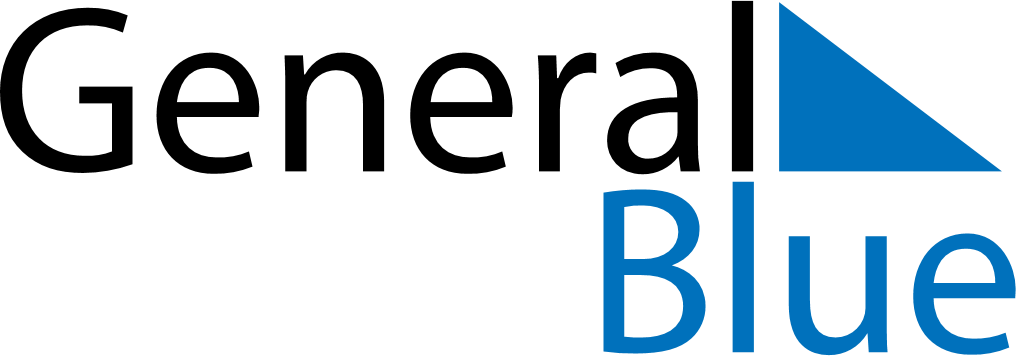 May 2024May 2024May 2024May 2024May 2024May 2024Zory, Silesia, PolandZory, Silesia, PolandZory, Silesia, PolandZory, Silesia, PolandZory, Silesia, PolandZory, Silesia, PolandSunday Monday Tuesday Wednesday Thursday Friday Saturday 1 2 3 4 Sunrise: 5:21 AM Sunset: 8:03 PM Daylight: 14 hours and 42 minutes. Sunrise: 5:19 AM Sunset: 8:05 PM Daylight: 14 hours and 45 minutes. Sunrise: 5:17 AM Sunset: 8:06 PM Daylight: 14 hours and 48 minutes. Sunrise: 5:15 AM Sunset: 8:08 PM Daylight: 14 hours and 52 minutes. 5 6 7 8 9 10 11 Sunrise: 5:14 AM Sunset: 8:09 PM Daylight: 14 hours and 55 minutes. Sunrise: 5:12 AM Sunset: 8:11 PM Daylight: 14 hours and 58 minutes. Sunrise: 5:10 AM Sunset: 8:12 PM Daylight: 15 hours and 1 minute. Sunrise: 5:09 AM Sunset: 8:14 PM Daylight: 15 hours and 4 minutes. Sunrise: 5:07 AM Sunset: 8:15 PM Daylight: 15 hours and 7 minutes. Sunrise: 5:06 AM Sunset: 8:17 PM Daylight: 15 hours and 10 minutes. Sunrise: 5:04 AM Sunset: 8:18 PM Daylight: 15 hours and 13 minutes. 12 13 14 15 16 17 18 Sunrise: 5:03 AM Sunset: 8:20 PM Daylight: 15 hours and 16 minutes. Sunrise: 5:01 AM Sunset: 8:21 PM Daylight: 15 hours and 19 minutes. Sunrise: 5:00 AM Sunset: 8:22 PM Daylight: 15 hours and 22 minutes. Sunrise: 4:58 AM Sunset: 8:24 PM Daylight: 15 hours and 25 minutes. Sunrise: 4:57 AM Sunset: 8:25 PM Daylight: 15 hours and 28 minutes. Sunrise: 4:56 AM Sunset: 8:27 PM Daylight: 15 hours and 30 minutes. Sunrise: 4:54 AM Sunset: 8:28 PM Daylight: 15 hours and 33 minutes. 19 20 21 22 23 24 25 Sunrise: 4:53 AM Sunset: 8:29 PM Daylight: 15 hours and 36 minutes. Sunrise: 4:52 AM Sunset: 8:31 PM Daylight: 15 hours and 38 minutes. Sunrise: 4:51 AM Sunset: 8:32 PM Daylight: 15 hours and 41 minutes. Sunrise: 4:49 AM Sunset: 8:33 PM Daylight: 15 hours and 43 minutes. Sunrise: 4:48 AM Sunset: 8:35 PM Daylight: 15 hours and 46 minutes. Sunrise: 4:47 AM Sunset: 8:36 PM Daylight: 15 hours and 48 minutes. Sunrise: 4:46 AM Sunset: 8:37 PM Daylight: 15 hours and 50 minutes. 26 27 28 29 30 31 Sunrise: 4:45 AM Sunset: 8:38 PM Daylight: 15 hours and 52 minutes. Sunrise: 4:44 AM Sunset: 8:39 PM Daylight: 15 hours and 55 minutes. Sunrise: 4:43 AM Sunset: 8:41 PM Daylight: 15 hours and 57 minutes. Sunrise: 4:43 AM Sunset: 8:42 PM Daylight: 15 hours and 59 minutes. Sunrise: 4:42 AM Sunset: 8:43 PM Daylight: 16 hours and 1 minute. Sunrise: 4:41 AM Sunset: 8:44 PM Daylight: 16 hours and 2 minutes. 